  JUNIOR COACH APPLICATION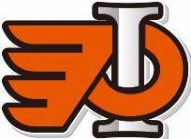 TEAM INFORMATIONTEAM NAME: ______________________________DIVISION :    EAGLETS          U7          U9          U11          U13          U15          U18JUNIOR COACHNAME: ________________________    D.O.B___________   YEARS PLAYING HOCKEY: ______CURRENT TEAM/ ASSOCIATION: _____________________________________JUNIOR COACH ROLE:Act as a role model for young playersShare your playing knowledge and experience with players and coaching staffProvide support to players and other coaching staff, learn from other coaching staffShould any issues arise, they should be brought to the attention of the sponsor immediately. If that does not solve the problem, the issues should be brought to the division’s director or any IMHA board member.APPLICATION CRITERIA/ REQUIREMENTS: Must be currently playing minor hockey or on a team registered under Hockey CanadaMust complete Respect in Sports Activity Leader, Respect in Sport for Hockey Canada Activity Leaders - Registration (respectgroupinc.com)Junior Coach is NOT the certified coach on the team. There Must always be a certified coach on the ice during practice at all times MUST WEAR FULL GEAR WHEN ON ICE I understand the above statements:JUNIOR COACH SIGNATURE: ___________________________PARENT/GUARDIAN SIGNATURE: _______________________HEAD COACH (MENTOR)NAME: _________________________   YEARS COACHING: ____________ROLE:Provide an opportunity for a player to learn and experience coaching Share your coaching knowledge and experiences Involve the junior coach in team decisions Qualifications: Must be 18 years or olderCompleted Respect in Sports, Coach 1 or 2, Safety, (Checking skills, if applicable at level coaching)Current Vulnerable sector checkMust be willing to work with Junior Coach as a mentor, to develop their confidence and leadership experience AGREEMENT:I understand the above statement and agree to be a mentor to this Junior Coach. I certify that I meet the criteria and understand my role. If I am not able to be in attendance, I will find a suitable replacement coach that is mutually agreeable to the Junior Coach and meets the criteria to act in my place.SIGNATURE: ___________________________ DATE: _____________   ASSOCIATION APPROVAL: ___________________________ DATE: _____________ PLEASE SUBMIT APPLICATION TO: IMHAdevelopment@gmail.com